РОССИЙСКАЯ  ФЕДЕРАЦИЯ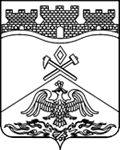 РОСТОВСКАЯ ОБЛАСТЬмуниципальное бюджетное общеобразовательное учреждениег.Шахты Ростовской области«Средняя общеобразовательная школа №50»346536, Ростовская область, г. Шахты, ул. Паустовского, 2-а,  тел: (8636) 288-666,   е-mail: sckool50@mail.ruРАБОЧАЯ ПРОГРАММАпо русскому языку(указать учебный предмет, курс)Уровень общего образования (класс)(начальное общее, основное общее, среднее общее образование с указанием класса)Данная рабочая программа рассчитана на _____ часов в соответствии с календарно-учебным графиком, учебным планом, расписанием занятий на 2019-2020 учебный год. Учитель  Выпряжкина Оксана Викторовна(ФИО)Программа разработана на основе:- федерального государственного образовательного стандарта;- примерной программы основного начального общего образования по курсу «Русский язык»;- авторской программы курса «Русский язык»1-4 класс Канакина В.П., Горецкий В.Г., Дементьева М.Н., Стефаненко Н.А., Бойкина М.В., образовательная программа «Школа России».2019-2020 учебный год1.ПЛАНИРУЕМЫЕ РЕЗУЛЬТАТЫ ОСВОЕНИЯ ПРЕДМЕТАЛичностные результатыОбучающийся получит возможность для формирования личностных результатов:представления о своей этнической принадлежности;развития чувства любви к Родине, чувства гордости за свою Родину, народ, великое достояние русского народа – русский язык;представления об окружающем ученика мире (природа, малая родина, люди и их деятельность и др.);осмысления необходимости бережного отношения к природе и всему живому на Земле;осознания положительного отношения к народам, говорящим на разных языках, и их родному языку;представления о своей родословной, достопримечательностях своей малой родины;положительного отношения к языковой деятельности;заинтересованности в выполнении языковых и речевых заданий и в проектной деятельности;понимания нравственного содержания поступков окружающих людей, ориентации в поведении на принятые моральные нормы;развития чувства прекрасного и эстетических чувств через выразительные возможности языка, анализ пейзажных зарисовок и репродукций картин и др.;этических чувств (доброжелательности, сочувствия, сопереживания, отзывчивости, совести и др.); понимания чувств одноклассников, учителей;развития навыков сотрудничества с учителем, взрослыми, сверстниками в процессе выполнения совместной деятельности на уроке и при выполнении проектной деятельности;представления о бережном отношении к материальным ценностям; развития интереса к проектно-творческой деятельности.Метапредметные результатыОбучающийся получит возможность для формирования регулятивных УУД:принимать и сохранять цель и учебную задачу;высказывать свои предположения относительно способа решения учебной задачи; в сотрудничестве с учителем находить варианты решения учебной задачи;планировать (совместно с учителем) свои действия в соответствии с поставленной задачей и условиями её реализации;учитывать выделенные ориентиры действий (в заданиях учебника, справочном материале учебника – в памятках) в планировании и контроле способа решения;выполнять действия по намеченному плану, а также по инструкциям, содержащимся в источниках информации (в заданиях учебника, справочном материале учебника – в памятках);проговаривать (сначала вслух, потом на уровне внутренней речи) последовательность производимых действий, составляющих основу осваиваемой деятельности;оценивать совместно с учителем или одноклассниками результат своих действий, вносить соответствующие коррективы;адекватно воспринимать оценку своей работы учителем, товарищами, другими лицами;понимать причины успеха и неуспеха выполнения учебной задачи;выполнять учебные действия в устной, письменной речи, во внутреннем плане.Обучающийся получит возможность для формирования познавательных УУД:осознавать познавательную задачу, воспринимать её на слух, решать её (под руководством учителя или самостоятельно);воспринимать на слух и понимать различные виды сообщений (информационные тексты);ориентироваться в учебнике (на форзацах, шмуцтитулах, страницах учебника, в оглавлении, в условных обозначениях, в словарях учебника);работать с информацией, представленной в разных формах (текст, рисунок, таблица, схема), под руководством учителя и самостоятельно;осуществлять под руководством учителя поиск нужной информации в соответствии с поставленной задачей в учебнике и учебных пособиях;пользоваться знаками, символами, таблицами, схемами, приведёнными в учебнике и учебных пособиях (в том числе в электронном приложении к учебнику), для решения учебных и практических задач;пользоваться словарями и справочным материалом учебника;осмысленно читать текст, выделять существенную информацию из текстов разных видов (художественного и познавательного);составлять устно небольшое сообщение об изучаемом языковом объекте по вопросам учителя (с опорой на графическую информацию учебника или прочитанный текст);составлять небольшие собственные тексты по предложенной теме, рисунку;осуществлять синтез как составление целого из частей (под руководством учителя);ориентироваться при решении учебной задачи на возможные способы её решения;находить языковые примеры для иллюстрации изучаемых языковых понятий;осуществлять сравнение, сопоставление, классификацию изученных фактов языка по заданным признакам и самостоятельно выделенным основаниям;обобщать (выделять ряд или класс объектов как по заданному признаку, так и самостоятельно);делать выводы в результате совместной работы класса и учителя;подводить анализируемые объекты (явления) под понятия разного уровня обобщения (слово и часть речи, слово и член предложения, имя существительное и часть речи и др.);осуществлять аналогии между изучаемым предметом и собственным опытом (под руководством учителя); по результатам наблюдений находить и формулировать правила, определения;устанавливать причинно-следственные связи в изучаемом круге явлений, строить рассуждения в форме простых суждений об объекте.Обучающийся получит возможность для формирования коммуникативных УУД:слушать собеседника и понимать речь других;оформлять свои мысли в устной и письменной форме (на уровне предложения или небольшого текста);принимать участие в диалоге, общей беседе, выполняя правила речевого поведения (не перебивать, выслушивать собеседника, стремиться понять его точку зрения и др.);выбирать адекватные речевые средства в диалоге с учителем и одноклассниками;задавать вопросы, адекватные речевой ситуации, отвечать на вопросы других; строить понятные для партнёра высказывания;признавать существование различных точек зрения; воспринимать другое мнение и позицию;формулировать собственное мнение и аргументировать его;работать в парах, учитывать мнение партнёра, высказывать своё мнение, договариваться и приходить к общему решению в совместной деятельности; проявлять доброжелательное отношение к партнёру;строить монологическое высказывание с учётом поставленной коммуникативной задачи.Предметные результатыОбщие предметные результаты освоения программыОбучающийся получит возможность для формирования общих предметных результатов:понимание значения русского языка как государственного языка нашей страны Российской Федерации, языка межнационального общения;воспитание уважительного отношения к русскому языку как родному языку русского народа и языкам, на которых говорят другие народы;понимание русского языка как великого достояния русского народа, как явления национальной культуры, как развивающегося явления;первоначальное представление о некоторых нормах русского языка (орфоэпических, орфографических, пунктуационных) и правилах речевого этикета (в объёме изучаемого курса);начальные умения выбирать адекватные языковые средства при составлении небольших монологических высказываний;овладение первоначальными научными представлениями о системе и структуре русского языка, знакомство с некоторыми языковыми понятиями и их признаками из разделов: фонетика и графика, лексика, морфемика, морфология и синтаксис (в объёме изучаемого курса);применение орфографических правил и правил постановки знаков препинания в процессе выполнения письменных работ (в объёме изучаемого курса);первоначальные умения проверять написанное;овладение учебными действиями с изучаемыми языковыми единицами;формирование начальных умений находить, характеризовать, сравнивать, классифицировать такие языковые единицы, как звук, буква, слог, слово, слово как часть речи, слово как член предложения, предложение (в объёме изучаемого курса).Предметные результаты освоенияосновных содержательных линий программыРазвитие речиОбучающийся научится:участвовать в устном общении на уроке (слушать собеседников, говорить на обсуждаемую тему, соблюдать основные правила речевого поведения);строить предложения для решения определённой речевой задачи (для ответа на заданный вопрос, для выражения своего собственного мнения);(самостоятельно) читать тексты учебника, извлекать из них новую информацию, работать с ней в соответствии с учебно-познавательной задачей (под руководством учителя);пользоваться словарями учебника для решения языковых и речевых задач;различать устную и письменную речь;различать диалогическую речь; понимать особенности диалогической речи;отличать текст от набора не связанных друг с другом предложений;анализировать текст с нарушенным порядком предложений и восстанавливать их последовательность в тексте;понимать тему и главную мысль текста (при её словесном выражении), подбирать заглавие к тексту, распознавать части текста по их абзацным отступам, определять последовательность частей текста;читать вопросы к повествовательному тексту, находить на них ответы и грамотно их записывать;составлять текст по рисунку, вопросам и опорным словам; по рисунку и вопросам, по рисунку (после анализа содержания рисунка); составлять текст по его началу и по его концу.Обучающийся получит возможность научиться:анализировать свою и чужую речь при слушании себя и речи товарищей (при ответах на поставленный учителем вопрос, при устном или письменном высказывании) с точки зрения правильности, точности, ясности содержания;соблюдать нормы произношения, употребления и написания слов, имеющихся в словарях учебника;озаглавливать текст по его теме или по его главной мысли;распознавать тексты разных типов: описание и повествование, рассуждение;замечать в художественном тексте языковые средства, создающие его выразительность;составлять небольшие повествовательный и описательный тексты на близкую жизненному опыту детей тему (после предварительной подготовки);находить средства связи между предложениями (порядок слов, местоимения, синонимы);составлять небольшие высказывания по результатам наблюдений за фактами и явлениями языка; на определённую тему;составлять текст (отзыв) по репродукциям картин художников (помещённых в учебнике);письменно излагать содержание прочитанного текста (после предварительной подготовки) по вопросам;проверять правильность своей письменной речи, исправлять допущенные орфографические ошибки, замечать и исправлять неточности в содержании и оформлении.Система языкаФонетика, орфоэпия, графикаОбучающийся научится:различать понятия «звук» и «буква», правильно называть буквы и правильно произносить звуки в слове и вне слова;определять качественную характеристику звука: гласный – согласный, гласный ударный – безударный, согласный твёрдый – мягкий, парный – непарный, согласный глухой – звонкий, парный – непарный (в объёме изученного);характеризовать, сравнивать, классифицировать звуки вне слова и в слове по заданным параметрам;понимать характеристику звука, представленную в модели (в звуковом обозначении);анализировать, сравнивать, группировать слова по указанным характеристикам звуков;определять функции букв е, ё, ю, я в слове;определять способы обозначения буквами твёрдости-мягкости согласных и звука [й’];определять количество слогов в слове и их границы, сравнивать и классифицировать слова по слоговому составу;определять ударный и безударные слоги в слове;правильно называть буквы алфавита, располагать буквы и слова по алфавиту;использовать знание алфавита при работе со словарями;определять функцию мягкого знака (ь) ккак разделительного;устанавливать соотношение звукового и буквенного состава в словах с йотированными гласными е, ё, ю, я и мягким знаком (ь) – показателем мягкости согласного звука: коньки, ёлка, маяк;находить случаи расхождения звукового и буквенного состава слов при орфоэпическом проговаривании слов учителем (моряк, ёж, лось, друг, сказка);произносить звуки и сочетания звуков в соответствии с нормами литературного языка (круг слов определён орфоэпическим словарём учебника).Обучающийся получит возможность научиться:осуществлять звуко-буквенный разбор простых по составу слов с помощью заданного в учебнике алгоритма;устанавливать соотношение звукового и буквенного состава в словах с разделительным мягким знаком (ь): шью, друзья, вьюга;;применять знания фонетического материала при использовании правил правописания и орфоэпии (различать ударные и безударные гласные, согласные звонкие – глухие, шипящие, мягкие и твёрдые и др.);пользоваться при письме небуквенными графическими средствами: пробелом между словами, знаком переноса, абзацем.ЛексикаОбучающийся научится:осознавать слово как единство звучания и значения;выявлять в речи незнакомые слова, спрашивать об их значении учителя или обращаться к толковому словарю;различать однозначные и многозначные слова (простые случаи);иметь представление о синонимах и антонимах;распознавать среди предложенных слов синонимы и антонимы;подбирать к предложенным словам 1 – 2 синонима или антонима;наблюдать за использованием синонимов и антонимов в речи;наблюдать за словами, употреблёнными в прямом и переносном значении.Обучающийся получит возможность научиться:выявлять в речи незнакомые слова, спрашивать об их значении учителя или обращаться к толковому словарю;на практическом уровне распознавать слова, употреблённые в прямом и переносном значении (простые случаи);замечать в художественном тексте слова, употреблённые в переносном значении;пользоваться словарями при решении языковых и речевых задач.Состав слова (морфемика)Обучающийся научится:осознавать значение понятия «родственные слова», соотносить его с понятием «однокоренные слова»;владеть первоначальными признаками для опознавания однокоренных слов среди других (неоднокоренных) слов;распознавать группы однокоренных слов при решении учебной задачи; подбирать родственные (однокоренные) слова к данному слову либо с заданным корнем;определять в слове корень (простые случаи), пользуясь заданным алгоритмом (памяткой определения корня слова).Обучающийся получит возможность научиться:различать однокоренные слова и формы одного и того же слова;различать однокоренные слова и слова с омонимичными корнями, однокоренные слова и синонимы;подбирать однокоренные слова и формы слов с целью проверки изучаемых орфограмм в корне слова.МорфологияОбучающийся научится:различать слова, обозначающие предметы (признаки предметов, действия предметов), вопросы, на которые они отвечают, и соотносить их с определённой частью речи;находить грамматические группы слов (части речи) по комплексу усвоенных признаков: имя существительное, имя прилагательное, глагол;находить имена существительные, понимать их значение и употребление в речи, опознавать одушевлённые и неодушевлённые имена существительные по вопросам «кто»? и «что?», собственные и нарицательные имена существительные, определять форму числа имён существительных;находить имена прилагательные, понимать их значение и употребление в речи, опознавать форму числа имён прилагательных, роль в предложении;находить глаголы, понимать их значение и употребление в речи, опознавать форму числа глаголов, роль в предложении; узнавать личные местоимения, понимать их значение и употребление в речи;находить предлоги и понимать их роль в предложении и тексте;подбирать примеры слов разных частей речи и форм этих слов.Обучающийся получит возможность научиться:различать грамматические группы слов (части речи) по комплексу усвоенных признаков, определять их синтаксическую функцию в предложениях;выявлять принадлежность слова к определённой части речи на основе усвоенных признаков, определять признаки частей речи;различать имена существительные, употреблённые в форме одного числа (ножницы, кефир);выявлять роль разных частей речи в художественном тексте;использовать личные местоимения для устранения неоправданных повторов;пользоваться словами разных частей речи в собственных высказываниях.СинтаксисОбучающийся научится:различать текст и предложение, предложение и слова, не составляющие предложения; выделять предложения из речи;определять существенные признаки предложения: законченность мысли и интонацию конца предложения; соблюдать в устной речи интонацию конца предложений;сравнивать предложения по цели высказывания и по интонации (без терминов) с опорой на содержание (цель высказывания), интонацию (мелодику, логическое ударение), порядок слов, знаки конца предложения;находить главные члены предложения (основу предложения): подлежащее и сказуемое;различать главные и второстепенные члены предложения (без дифференциации на виды);устанавливать связи слов между словами в предложении;соотносить предложения со схемами, выбирать предложение, соответствующее схеме;восстанавливать деформированные предложения;составлять предложения по схеме, рисунку, на определённую тему.Обучающийся получит возможность научиться:опознавать предложения распространённые и нераспространённые; составлять такие предложения, распространять нераспространённые предложения второстепенными членами;находить предложения с обращениями.Орфография и пунктуацияОбучающийся научится:применять изученные правила правописания: раздельное написание слов в предложении;написание гласных и, а, у после шипящих согласных ж, ш, ч, щ (в положении под ударением и без ударения);отсутствие мягкого знака после шипящих в буквосочетаниях чк, чт, чн, щн, нч;перенос слов;прописная буква в начале предложения, в именах собственных;проверяемые безударные гласные в корне слова;парные звонкие и глухие согласные в корне слова;непроверяемые гласные и согласные в корне слова (перечень слов в учебнике), в том числе удвоенные буквы согласных;разделительный мягкий знак (ь);знаки препинания конца предложения (. ? !);раздельное написание предлогов с именами существительными;раздельное написание частицы не с глаголами;применять орфографическое чтение (проговаривание) при письме под диктовку и при списывании;безошибочно списывать текст объёмом 40 – 50 слов с доски и из учебника;писать под диктовку тексты объёмом 30 – 40 слов в соответствии с изученными правилами.Обучающийся получит возможность научиться:осознавать значение понятий «орфограмма», «проверяемая орфограмма», «непроверяемая орфограмма»;определять разновидности орфограмм и соотносить их с изученными правилами;разграничивать орфограммы на изученные правила письма и неизученные;обнаруживать орфограммы по освоенным опознавательным признакам в указанных учителем словах;применять разные способы проверки правописания слов: изменение формы слова, подбор однокоренных слов, использование орфографического словаря;пользоваться орфографическим словарём учебника как средством самоконтроля при проверке написания слов с непроверяемыми орфограммами.2.СОДЕРЖАНИе программы (170 ч)	Формы организации учебной деятельности:Урок-консультацияУрок-презентацияУрок-конференцияУрок-отчётИнтегрированный урок3.ТЕМАТИЧЕСКИЙ ПЛАН УЧЕБНОГО КУРСАУТВЕРЖДАЮДиректор МБОУ СОШ №50 г.Шахты______________	Л.Н.ДубровскаяПриказ № ___ от __августа 2019г. начальное общее 2-б классСодержаниеХарактеристика деятельности учащихсяНаша речь (4 ч)Наша речь (4 ч)Виды речи Знакомство с учебником.Язык и речь, их значение в жизни людей. Родной язык, его значение в жизни людей.Роль русского языка как национальногоязыка русского народа, как государственного языка Российской Федерации и языка межнационального общения.Виды речевой деятельности человека.Речь устная, письменная, внутренняя (речь про себя). Характеристика человека по его речи. Требования к речи.Диалог и монолог Речь диалогическая и монологическая.*Слова с непроверяемым написанием:здравствуй (здравствуйте), прощай (прощайте)Рассуждать о значении языка и речи в жизни людей, о роли русского языка в жизни иобщении.Анализировать речь людей (при анализе текстов).Наблюдать за особенностями собственной речи и оценивать её.Различать устную, письменную речь и речь про себя.Работать с памяткой «Как научиться правильно списывать предложение».Отличать диалогическую речь от монологической.Использовать в речи диалог и монолог.Участвовать в учебном диалоге.Соблюдать в речи правила речевого этикета, оценивать свою речь на предмет её вежливости и доброжелательности по отношению ксобеседнику.Работать со страничкой для любознательных.Знакомиться с этимологией слов диалог и монолог. Составлять по рисункам диалог и монолог.Оценивать результаты выполненного задании «Проверь себя» по учебнику и электронному приложениюТекст (5 ч)Текст (5 ч)Текст Признаки текста: целостность, связность, законченность.Тема и главная мысль текста.Заглавие.Части текста Построение текста: вступление, основная часть, заключение.Воспроизведение прочитанного текста.Создание устных и письменных текстов в соответствии с поставленной учебной коммуникативной задачей.*Слово с непроверяемым написанием: сентябрь.Развитие речи. Составление рассказа по рисунку, данному началу и опорным словам.Диктант по теме «Оформление предложений на письме»Смысловое чтение текстов различных стилей и жанров в соответствии с учебными целями и задачами (это учебное действиеформируется при изучении всего курсарусского языка)Различать текст и предложение. Отличать текст от других записей по его признакам. Осмысленно читать текст.Определять тему и главную мысль текста.Соотносить текст и заголовок. Подбирать заголовок к заданному тексту.Составлять текст по заданной теме. Выделять части текста и обосновывать пра-вильность их выделения. Выбирать ту часть текста, которая соответствует заданной коммуникативной задаче. Передавать устно содержание прочитанного текста-образца или составленного текста. Создавать устный и письменный текст в соответствии с поставленной коммуникативной задачей.Составлять рассказ по рисунку, данному началу и опорным словам.Оценивать результаты выполненного задания «Проверь себя» по учебнику и электронному приложениюПредложение (12 ч)Предложение (12 ч)Предложение Предложение как единица речи, его назначение и признаки: законченность мысли, связь слов в предложении.Наблюдение за значением предложений,различных по цели высказывания (без терминологии).Логическое (смысловое) ударение в предложении.Знаки препинания конца предложения (точка, вопросительный, восклицательный знаки).Члены предложения Главные члены предложения (основа).Второстепенные члены предложения(без деления на виды). Подлежащее и сказуемое — главные члены предложения. Распространённые и нераспространённые предложения.Связь слов в предложении.Развитие речи. Коллективное составление рассказа по репродукции картины И. С. Остроухова «Золотая осень». Формирование чувства прекрасного в процессе анализа репродукции пейзажной картины художника И. С. Остроухова в «Кар-тинной галерее» учебника.*Слова с непроверяемым написанием: родина, скоро, быстро, ветер (ветерок), рисунок (рисовать), яблоко (яблочко), яблоня.Проверочная работа или диктантОтличать предложение от группы слов, не составляющих предложение.Определять границы предложения в деформированном тексте, выбирать знак для обозначения конца предложения.Обосновывать выбор знака препинания в конце предложения.Соблюдать в устной речи логическое (смысловое) ударение и интонацию конца предложения.Составлять предложения из слов.Составлять (устно и письменно) ответы на вопросы.Употреблять заглавную букву в начале предложения и необходимый знак препинания в конце предложения.Писать слова в предложении раздельно.Находить главные члены (основу) предложения.Обозначать графически грамматическую основу.Различать и выделять главные и второстепенные члены предложения.Обосновывать правильность выделения подлежащего и сказуемого.Анализировать схему и составлять по нейсообщение о главных членах предложения.Обсуждать алгоритм выделения в предложении подлежащего и сказуемого.Различать распространённое (с второстепенными членами) и нераспространённое (без второстепенных членов) предложения.Составлять нераспространённые и распространённые предложения.Распространять нераспространённые предложения.Устанавливать при помощи вопросов связь слов между членами предложения.Составлять предложение из деформированных слов (слов, не связанных по смыслу).Рассматривать репродукцию картины И. С. Остроухова «Золотая осень» в «Картинной галерее» учебника. Составлять рассказ по репродукции картины И. С. Остроухова «Золотая осень», используя данное начало и опорные слова.Оценивать результаты выполненного задания «Проверь себя» по учебнику и электронному приложениюСлова, слова, слова… (22 ч)Слова, слова, слова… (22 ч)Слово и его значение Номинативная (назывная) функция слова. Понимание слова как единства звучания и значения. Слово как общее название многих однородных предметов.Однозначные и многозначные слова. Прямое и переносное значения слов.Развитие речи. Наблюдение за переносным значением слов как средством создания словесно-художественных образов.Работа с толковым и орфографическим словарями.*Слова с непроверяемым написанием: берёза (берёзка), лопата (лопатка), дорога (дорожка), ягода (ягодка).Синонимы и антонимы Расширение представлений о предметах и явлениях окружающего мира через лексику слов.Работа со словарями синонимов и антонимов.*Слова с непроверяемым написанием: осина (осинка), до свидания.Диктантпо теме «Оформление предложений на письме»Однокоренные словаРодственные (однокоренные) слова.Корень слова (первое представление).Различение родственных (однокоренных) слов и синонимов, родственных (однокоренных) слов и слов с омонимичными корнями.Выделение корня в однокоренных словах.Работа со словарём однокоренных словучебника.Единообразное написание корня в однокоренных словах.*Слова с непроверяемым написанием: сахар (сахарный).Формирование умения выполнять логические действия: анализ, сравнение, обобщение.Слог. Ударение. Перенос слова(повторение и уточнение представлений)Слог как минимальная произносительная единица.Слогообразующая роль гласных звуков.Ударение. Словесное и логическое (смысловое) ударение в предложении.Словообразующая функция ударения. Разноместность и подвижность русского ударения. Произношение звуков и сочетаний звуков в соответствии с нормами современного русского языка.Работа с орфоэпическим словарём.Орфоэпические нормы современного русского литературного языка.*Слова с непроверяемым написанием:извини(те), капуста.Перенос слов по слогам. Правила переноса части слова с одной строки на другую (якорь, уче-ник, коль-цо, суб-бота, чай-ка).*Слова с непроверяемым написанием: жёлтый, посуда.Формирование чувства ответственности за братьев наших меньших, попавших в беду, готовность прийти им на помощь (на основе нравственного содержания текстовучебника).Проверочная работа (диктант).Развитие речи. Составление рассказа по серии сюжетных рисунков, вопросам и опорным словамОпределять значение слова по толковомусловарю.Объяснять лексическое значение слова.Находить в тексте незнакомые слова.Классифицировать слова по тематическим группам.Распознавать многозначные слова, слова в прямом и переносном значениях.Работать со страничкой для любознательных. Наблюдать за этимологией слова лопата.Работать с толковым и орфографическим словарями.Создавать в воображении яркие словесные образы, рисуемые авторами в пейзажных зарисовках.Оценивать эстетическую сторону речевого высказывания.Распознавать среди данных пар слов синонимы, антонимы.Подбирать к слову синонимы, антонимы.Работать со страничкой для любознательных.Знакомиться с этимологией слов синоним и антоним.Работать со словарями синонимов и антонимов учебника. Находить нужную информацию о слове в этих словарях.Определять смысловое значение пословиц и соотносить их с определёнными жизненными ситуациями. Анализировать речевые высказывания с использованием в них языковых средств.Находить однокоренные слова в тексте и среди других слов.Выделять корень в однокоренных словах, различать однокоренные слова и синонимы, однокоренные слова и слова с омонимичными корнями.Группировать однокоренные слова с разными корнями. Доказывать правильность выделения корня в однокоренных словах. Работать с памяткой «Как найти корень слова».Подбирать однокоренные слова к данному слову и выделять в них корень.Работать со словарём однокоренных слов учебника. Производить анализ, сравнение, обобщение при выделении в словах корня.Делить слова на слоги. Определять количество в слове слогов.Классифицировать слова по количеству в них слогов.Определять ударение в слове. Наблюдать за ролью словесного ударения.Различать ударные и безударные слоги.Наблюдать за разноместностью и подвижностью русского ударения.Составлять простейшие слогоударные модели слов.Находить слова по заданной модели.Сравнивать модели слогоударной структуры слова и подбирать к ним слова.Работать с орфоэпическим словарём, находить в нём нужную информацию о произношении слова.Соблюдать в практике речевого общения изучаемые нормы произношения слов.Оценивать в процессе совместной деятельности в парах правильность произношения слов.Сравнивать слова по возможности переноса слов с одной строки на другую (крот, улей,зима). Переносить слова по слогам. Определять способы переноса (ко-локольчик,коло-кольчик, колоколь-чик).Оценивать свои достижения при выполнении заданий «Проверь себя» в учебнике и по электронному приложению.Составлять рассказ по серии сюжетных рисунков, вопросам и опорным словамЗвуки и буквы (63 ч)Звуки и буквы (63 ч)Звуки и буквы (повторение и уточнениепредставлений) Различие звуков и букв.Звуки и их обозначение буквами на письме.Условные звуковые обозначения слов.Замена звука буквой и наоборот.*Слово с непроверяемым написанием: октябрь.Русский алфавит, или Азбука Значение алфавита. Знание алфавита: правильное называние букв, знание их последовательности. Употребление прописной (заглавной) буквы.Использование алфавита при работе со словарями.*Слова с непроверяемым написанием: алфавит, ноябрь.Сведения из истории русского языка: о самых молодых буквах в алфавите, о прописных и строчных буквах и др.Проверочная работа.Гласные звуки (повторение и обобщение представлений) Признаки гласного звука.Смыслоразличительная и слогообразующая роль гласных звуков. Буквы, обозначающиегласные звуки.Буквы е, ё, ю, я и их функции в слове:обозначают один гласный звук и указывают на мягкость предшествующего согласного звука на письме; обозначают в определённых позициях два звука — согласный звук [й’] и последующий гласный звук.Сведения об источниках пополнения словарного запаса русского языка.Формирование на основе нравственного содержания текстов учебника готовности оказывать помощь тем, кто в этом нуждается.Развитие речи. Работа с текстом. Запись ответов на вопросы к тексту.Правописание слов с безударным гласным звуком в корне Произношение ударного гласного звука в корне слова и его обозначение на письме.Произношение безударного гласного звука в корне слова и его обозначение на письме.Особенности проверяемых и проверочных слов (для правила обозначения буквой безударного гласного звука в корне слова).Способы проверки написания буквы, обозначающей безударный гласный звук в корне слова(изменение формы слова и подбор однокоренных слов с ударным гласным).Представление об орфограмме. Проверяемые и непроверяемые орфограммы.Слова с непроверяемой буквой безударного гласного звука (ворона, сорока и др.).*Слова с непроверяемым написанием:одежда, снегирь, лягушка, земляника, малина, молоток.Проверочный диктант.Развитие речи. Наблюдение за использованием в речи фразеологизмов как выразительных средств языка.Составление текста из предложений с нарушенным порядком повествования.Коллективное составление рассказа по репродукции картины С. А. Тутунова «Зима пришла. Детство».Согласные звуки (повторение и углубление представлений) Признаки согласного звука.Смыслоразличительная роль согласных звуков в слове.*Слова с непроверяемым написанием: мороз (морозный).Формирование на основе содержания текстов учебника чувства уважения к старшим по возрасту и готовности оказать им посильную помощь.Развитие речи. Восстановление деформированного текста по рисунку.Согласный звук [й’] и буква «и крат-кое» *Слова с непроверяемым написанием: урожай (урожайный).Слова с удвоенными согласными Произношение и написание слов с удвоенными согласными.*Слова с непроверяемым написанием: суббота (субботний).Развитие речи. Коллективное составление рассказа по репродукции картины А. С. Степанова «Лоси» и по опорным словам.Проект «И в шутку и всерьёз». Создание нового информационного объекта — занимательных заданий по русскому языку.Твёрдые и мягкие согласные звуки и буквы для их обозначения Обозначение мягкости согласных звуков на письме буквами и, е, ё, ю, я, ь.Формирование бережного отношения к материальным ценностям, к тому, что создано трудом человека, на основе содержания текстов учебника.Мягкий знак (ь) Правописание мягкого знака (ь) на конце и в середине слова перед другими согласными.Правописание слов с мягким знаком (ь) на конце и в середине перед согласным.*Слова с непроверяемым написанием: декабрь, мебель, коньки.Развитие на основе текстов учебника положительных качеств личности: скромности, бережливости, совестливости.Развитие речи. Работа с текстом. Составление ответов на вопросы к тексту.Проект «Пишем письмо».Правописание буквосочетаний с шипящими звуками.Буквосочетания чк, чн, чт, щн, нчОрфоэпические нормы произношения слов с сочетаниями чн, чт([ш]то, наро[ш]но).Правописание сочетаний чк, чн, чт, щн,нч.*Слова с непроверяемым написанием: тарелка.Развитие речи. Работа с текстом.Проект «Рифма». Формирование мотивации к исследовательской и творческой деятельности.Буквосочетания жи—ши, ча—ща, чу—щу.Правописание буквосочетаний жи—ши, ча—ща, чу—щу.*Слова с непроверяемым написанием: товарищ, щавель, метель.Проверочный диктант.Развитие речи. Работа с предложением и текстом.Звонкие и глухие согласные звуки Звонкие и глухие согласные звуки (парные и непарные) и их обозначение буквами.Правописание слов с парным по глухости-звонкости согласным на конце слова и перед согласным.Произношение парного по глухости-звонкости согласного звука на конце слова и в корне перед согласным и его обозначение буквой на письме.Особенности проверяемых и проверочных слов для правила обозначения буквой парного по глухости-звонкости согласного звука на конце слова и перед согласным.Способы проверки написания буквы, обозначающей парный по глухости-звонкости согласный звук, на конце слова или перед согласным в корне (кроме сонорного): изменение формы слова, подбор однокоренного слова.Формирование умений ставить перед собой орфографическую задачу при написании слов, определять пути её решения, решать её в соответствии с изученным правилом.*Слова с непроверяемым написанием: народ, вдруг, завод, сапог.Обобщение знаний об изученных правилах письма.Правописание гласных и согласных в корне слова.Сопоставление правил обозначения буквами гласного звука в безударном слоге корня и парных по глухости-звонкости согласных на конце слова и в корне перед согласным.Фонетический разбор слова (проводится в процессе изучения всей темы).Проверочный диктант.Развитие речи. Составление поздравительной открытки; письменное изложение текста по вопросам.Разделительный мягкий знак (ь) Использование на письме разделительного мягкого знака (ь).Наблюдение за произношением слов с разделительным мягким знаком (ь).Соотношение звукового и буквенного состава в словах типа друзья, ручьи.Правило написания разделительного мягкого знака (ь) в словах.*Слова с непроверяемым написанием: обезьяна (обезьянка).Развитие речи. Составление устного рассказа по серии рисунков.Проверочная работаРазличать звуки и буквы.Осознавать смыслоразличительную роль звуков и букв в слове. Распознавать условные обозначения звуков речи.Сопоставлять звуковое и буквенное обозначения слова.Наблюдать модели слов (звуковые и буквенные), анализировать их.Объяснять, где могут пригодиться знания об алфавите.Называть буквы правильно и располагать их в алфавитном порядке.Классифицировать буквы по сходству в их названии, по характеристике звука, который они обозначают.Определять положение заданной буквы в алфавите: ближе к концу, к середине, к началу, называть соседние буквы по отношению кзаданной.Работать с памяткой «Алфавит».Располагать заданные слова в алфавитном порядке.Использовать знание алфавита при работе со словарями.Сопоставлять случаи употребления заглавной (прописной) и строчной буквы в словах.Использовать правило написания имён собственных и первого слова в предложении.Работать со cтраничками для любознательных (знакомство со сведениями из истории русского языка: о самых молодых буквах в алфавите, о прописных и строчных буквах и др.).Находить в слове гласные звуки. Объяснять особенности гласных звуков.Правильно произносить гласные звуки.Различать гласные звуки и буквы, обозначающие гласные звуки.Работать с памяткой «Гласные звуки и буквы для их обозначения».Определять «работу» букв, обозначающих гласные звуки в слове.Соотносить количество звуков и букв в таких словах, как клюв, юла, поют.Объяснять причины разного количества звуков и букв в слове.Соотносить звуковой и буквенный состав слов (роса, река).Определять качественную характеристику гласного звука: гласный ударный или безударный.Работать со страничкой для любознательных. Знакомиться со сведениями из истории русского языка (о букве э).Наблюдать, из каких языков пришли в нашу речь слова.Работать с текстом. Определять тему и главную мысль текста. Составлять и записыватьответы на вопросы к тексту с опорой на текст и рисунок.Определять безударный гласный звук в слове и его место в слове.Находить в двусложных словах букву безударного гласного звука, написание которой надо проверять.Различать проверочное и проверяемое слова.Подбирать проверочные слова путём изменения формы слова и подбора однокоренного слова (слоны — слон, слоник; трава —травы, травка).Наблюдать за единообразным написанием корня в однокоренных словах.Использовать правило при написании слов с безударным гласным в корне.Планировать учебные действия при решении орфографической задачи (обозначение буквой безударного гласного звука в слове), определять пути её решения, решать её в соответствии с изученным правилом.Объяснять правописание слова с безударным гласным в корне, пользуясь алгоритмом проверки написания.Различать проверяемые и непроверяемые орфограммы.Запоминать написание непроверяемой орфограммы безударного гласного звука в словах, предусмотренных программой 1 и 2 классов.Работать с орфографическим словарём учебника: находить слова с изучаемой орфограммой и проверять написание слова по орфографическому словарю.Подбирать примеры слов с изучаемой орфограммой.Работать со страничками для любознательных. Знакомиться со сведениями о происхождении слов орфограмма, малина, земляника.Объяснять, когда в речи употребляют образные выражения (фразеологизмы): язык заплетается, воробью по колено и др.Составлять текст из предложений.Составлять рассказ по репродукции картины С. А. Тутунова «Зима пришла. Детство» (под руководством учителя).Оценивать свои достижения при выполнении заданий «Проверь себя» в учебнике и по электронному приложению.Находить в слове согласные звуки.Правильно произносить согласные звуки.Различать согласные звуки и буквы, обозначающие согласные звуки.Работать с памяткой «Согласные звуки русского языка».Составлять предложения из слов, данных в начальной форме, из составленных предложений — рассказ в соответствии с рисунком.Различать согласный звук [й’] и гласный звук [и].Различать способы обозначения согласного  звука [й’] буквами.Работать со страничкой для любознательных: знакомство со сведениями о звуке-невидимке [й’].Использовать правило при переносе слов с буквой «и краткое» (чай-ка).Наблюдать за произношением и правописанием слов с удвоенными согласными.Использовать правило переноса слов с удвоенными согласными (ван-на).Составлять рассказ по репродукции картины А. С. Степанова «Лоси» и опорным словам, записывать составленный рассказ.Находить совместно со сверстниками и взрослыми информацию (занимательные задания) в учебнике, сборнике дидактических материалов, рабочей тетради и других источниках и создавать свои занимательные задания. Участвовать в презентации занимательных заданий.Определять и правильно произносить мягкие и твёрдые согласные звуки.Различать твёрдые и мягкие согласные звуки (парные и непарные).Объяснять, как обозначена мягкость согласных на письме.Работать с памяткой «Как подготовиться к письму по памяти». Планировать учебные действия при письме по памяти.Соотносить количество звуков и букв в таких словах, как огонь, кольцо.Объяснять причины расхождения количествазвуков и букв в этих словах.Подбирать примеры слов с мягким знаком (ь).Переносить слова с мягким знаком (ь) (паль-цы, паль-то).Обозначать мягкость согласного звука мягким знаком (ь) на конце слова и в середине слова перед согласным (день, коньки).Оценивать свои достижения при выполнении заданий «Проверь себя» в учебнике и по электронному приложению.Работать c текстом: определять тему текста, подбирать к нему заголовок, определять части текста.Анализировать текст с целью нахождения в нём информации для ответов на вопросы, записывать ответы.Составлять продолжение рассказа. Писать письмо Деду Морозу.Различать непарные мягкие шипящие звуки.Находить в словах буквосочетания чк, чн, чт, щн, нч, подбирать примеры слов с такими сочетаниями.Соблюдать в речи правильное орфоэпическое произношение слов с сочетаниями чн, чт(чтобы, скучно и др.).Работать с орфоэпическим словарём.Применять правило написания слов с буквосочетаниями чк, чн, чт, щн, нч.Работать с текстом. Подбирать к тексту заголовок. Выделять в тексте части и определять их микротемы. Записывать предложение из текста на заданную тему.Находить в тексте рифмующиеся строки, подбирать рифмующиеся слова, сочинятьстихи на заданные рифмы, составлять словарик собственных рифм, участвовать в презентации выполненной работы.Различать непарные твёрдые и мягкие шипящие звуки.Находить в словах буквосочетания жи—ши, ча—ща, чу—щу, подбирать примеры слов стакими буквосочетаниями.Применять правило при написании слов с буквосочетаниями жи—ши, ча—ща, чу—щу.Оценивать свои достижения при выполнении заданий «Проверь себя» в учебнике и по электронному приложению.Работать с предложением и текстом. Составлять предложения из слов, обсуждать, составляют ли они текст, подбирать к тексту заголовок, записывать составленный текст.Различать глухие и звонкие согласные звуки, парные и непарные.Характеризовать согласный звук (глухой — звонкий, парный — непарный) и оцениватьправильность данной характеристики.Правильно произносить звонкие и глухие согласные звуки на конце слова и перед другими согласными (кроме сонорных).Определять на слух парный по глухости-звонкости согласный звук на конце слова и в корне перед согласным.Соотносить произношение и написание парного по глухости-звонкости согласного звука на конце слова и в корне перед согласным.Находить в словах букву парного согласного звука, написание которой надо проверять.Различать проверочное и проверяемое слова.Подбирать проверочные слова путём изменения формы слова и подбора однокоренных слов (травка — трава, травушка; мороз — морозы, морозный).Использовать правило при написании слов с парным по глухости-звонкости согласным звуком на конце слова и перед согласным в корне.Объяснять правописание слов с парным поглухости-звонкости согласным звуком на основе алгоритма проверки написания.Подбирать примеры слов с изучаемой орфограммой.Сопоставлять приёмы проверки написания гласных и согласных в корне слова.Объяснять правильность написания слов с изученными орфограммами.Работать с памяткой «Как подготовиться к диктанту».Работать с памяткой «Как провести звуко-буквенный разбор слова».Проводить звуко-буквенный разбор слова по заданному образцу.Оценивать свои достижения при выполнениизаданий «Проверь себя» в учебнике и по элек-тронному приложению.Составлять (под руководством учителя) текст поздравительной открытки; излагать письменно текст по вопросам.Наблюдать за произношением слов с разделительным мягким знаком (ь).Соотносить количество звуков и букв в таких словах, как семья, вьюга.Подбирать примеры слов с разделительным мягким знаком (ь).Различать слова с мягким знаком (ь) — показателем мягкости предшествующего согласного звука и с разделительным мягким знаком (ь).Использовать правило при написании слов с разделительным мягким знаком (ь).Объяснять написание разделительного мягкого знака (ь) в словах.Оценивать свои достижения при выполнении заданий «Проверь себя» в учебнике и по электронному приложению.Составлять устный рассказ по серии рисунков (под руководством учителя).Части речи (48 ч)Части речи (48 ч)Части речи Соотнесение слов-названий, вопросов,на которые они отвечают, с частями речи.Формирование умений работать с графической информацией.*Слово с непроверяемым написанием: месяц.Имя существительное Имя существительное как часть речи: значение и употребление в речи *Слова с непроверяемым написанием: январь, февраль.Расширение представлений о предметах и явлениях окружающего мира через ознакомление с именами существительными, обозначающими эти предметы и явления.Одушевлённые и неодушевлённые имена существительные Формирование представлений о профессиях и людях труда.*Слова с непроверяемым написанием: картина (картинка).Собственные и нарицательные имена существительные.Заглавная буква в именах собственных.Развитие познавательного интереса к происхождению имён и фамилий, истории названия своего города (посёлка).*Слова с непроверяемым написанием:отец, фамилия, Россия, город, улица.Развитие речи. Составление устного рассказа по репродукции картины. Формирование чувства гордости за богатырей, защитников земли Русской, прославленных в былинах и картинах художников; воспитание патриотизма.Составление рассказа по личным наблюдениям и вопросам.Число имён существительных. Изменение существительных по числам. Имена существительные, употребляющиеся только в одном числе (ножницы, молоко).*Слово с непроверяемым написанием:топор.Синтаксическая функция имени существительного в предложении (подлежащее или второстепенный член).Обобщение знаний об имени существительном.Формирование первоначальных представлений о разборе имени существительного как части речи.Развитие логических действий анализа,сравнения, классификации, дифференциации, доказательства при определении признаков имени существительного.Развитие речи. Работа с текстом. Подробное изложение повествовательного текста по данным вопросам.Проверочная работа или диктант.Глагол Глагол как часть речи и употребление его в речи (общее представление).Синтаксическая функция глагола в предложении (чаще всего является сказуемым).Формирование представлений об обязанностях по дому, которые могут выполнять мальчики и девочки на основе рисунков в учебнике.Развитие речи. Составление рассказа по репродукции картины А. К. Саврасова «Грачи прилетели».Число глагола.Изменение глагола по числам.Формирование навыка правильного употребления глаголов в речи (одеть и надеть).*Слова с непроверяемым написанием: обед(обедать), магазин.Правописание частицы не с глаголом.Обобщение знаний о глаголе.Развитие речи. Восстановление текста с нарушенным порядком предложений.Текст-повествование и роль в нём глаголов.Понятие о тексте-повествовании.Роль глаголов в тексте-повествовании.Развитие речи. Составление текста-повествования на предложенную тему, составление письменного ответа на один из вопросов к заданному тексту.Проверочная работа или диктант.Имя прилагательное.Имя прилагательное как часть речи: значение и употребление в речи. Связь имени прилагательного с именем существительным.Синтаксическая функция имени прилагательного в предложении.Формирование чувства уважения к русскому языку, гордости за русский язык.Сравнение как одно из выразительныхсредств языка.Единственное и множественное число имён прилагательных.Изменение имён прилагательных по числам.Зависимость формы числа имени прилагательного от формы числа имени существительного.Воспитание чувства уважения к родным, к маме на основе анализа текстов о маме.Литературные нормы употребления в речи таких слов и их форм, как кофе, мышь,фамилия, шампунь и др.*Слова с непроверяемым написанием: облако (облачко), метро.Текст-описание и роль в нём имён прилагательных.Понятие о тексте-описании.Роль имён прилагательных в тексте-описании.Развитие речи. Составление текста-описания на основе личных наблюдений (описание домашнего животного либо комнатного растения). Составление текста-описаниянатюрморта по репродукции картиныФ. П. Толстого «Букет цветов, бабочка и птичка».Обобщение знаний об имени прилагательном.Проверочная работа или диктант.Местоимение.Местоимение (личное) как часть речи: его значение, употребление в речи (общее представление).Развитие речи. Редактирование текста с повторяющимися именами существительными. Составление текста из предложений с нарушенной последовательностью повествования.Составление по рисункам текста-диалога.*Слово с непроверяемым написанием: платок.Формирование экологических представлений (природу надо беречь).Текст-рассуждение.Структура текста-рассуждения.Развитие речи. Работа с текстом.Проверочная работа или диктант.Предлоги.Роль предлогов в речи.Ознакомление с наиболее употребительными предлогами. Функция предлогов.Правописание предлогов с именами существительными.*Слова с непроверяемым написанием:апрель, шёл.Развитие речи. Редактирование текста;восстановление деформированного повествовательного текста.Проверочная работа.Проект «В словари — за частями речи!»Соотносить слова-названия (предметов, признаков, действий), вопросы, на которые они отвечают, с частями речи.Анализировать схему «Части речи», составлять по ней сообщение.Находить в тексте части речи с опорой на признаки частей речи, пользуясь схемой.Распознавать имя существительное среди других частей речи по обобщённому лексическому значению и вопросу.Обосновывать отнесение слова к имени существительному.Объяснять лексическое значение слов — имён существительных. Обогащать собственный словарь именами существительными разных лексико-тематических групп.Работать со страничкой для любознательных: знакомство с лексическим значением имёнсуществительных.Различать одушевлённые и неодушевлённые имена существительные с опорой на вопросы кто? и что?, подбирать примеры таких существительных.Классифицировать имена существительные одушевлённые и неодушевлённые по значению и объединять их в тематические группы.Различать собственные и нарицательные имена существительные, подбирать примеры таких существительных.Классифицировать имена существительные собственные и нарицательные по значению и объединять их в тематические группы.Писать с заглавной буквы имена собственные.Находить информацию (с помощью взрослых) из справочной литературы в библиотеке, из Интернета о происхождении своей фамилии и названии своего города (или села, посёлка, деревни).Составлять устный рассказ по репродукции картины В. М. Васнецова «Богатыри» (под руководством учителя).Составлять устный рассказ о своём домашнем животном на основе наблюдений и по вопросам учителя.Определять число имён существительных (единственное и множественное).Изменять имена существительные по числам (книга — книги).Правильно произносить имена существительные в форме единственного и множественного числа (туфля — туфли, простыня — простыни).Работать с орфоэпическим словарём.Определять, каким членом предложения является имя существительное в предложении.Определять грамматические признаки имён существительных: одушевлённое или неодушевлённое, собственное или нарицательное; число (единственное или множественное), роль в предложении.Обосновывать правильность определения грамматических признаков имени существительного.Классифицировать имена существительные по определённому грамматическому признаку.Выбирать из ряда имён существительных имя существительное с определённым признаком.Работать с повествовательным текстом: определять его тему и главную мысль, подбирать заголовок к тексту, определять части текста, составлять ответы на данные вопросы, записывать составленный текст в соответствии с вопросами. Проверять написанный текст.Оценивать свои достижения при выполнении заданий «Проверь себя» в учебнике и по электронному приложению.Распознавать глагол среди других частей речи по обобщённому лексическому значению и вопросу.Обосновывать правильность отнесения слова к глаголу.Классифицировать глаголы по вопросам.Распознавать глаголы, употреблённые в прямом и переносном значениях.Определять, каким членом предложения является глагол в предложении.Выбирать глаголы в соответствии с задачей речевого высказывания.Рассматривать репродукцию картины А. К. Саврасова «Грачи прилетели» по данным вопросам, обсуждать план предстоящего рассказа, составлять (под руководством учителя) по картине рассказ, записывать рассказ.Определять число глаголов, распределять глаголы по группам в зависимости от ихчисла, изменять глаголы по числам, приводить примеры глаголов определённого числа, употреблять глаголы в определённомчисле.Соблюдать в практике речевого общения орфоэпические и лексические нормы употребления глаголов. Работать с орфоэпическим словарём.Раздельно писать частицу не с глаголом (не кричать).Определять грамматические признаки глагола: число (единственное или множественное), роль в предложении.Обосновывать правильность определения признаков глагола.Определять правильный порядок предложений, составлять текст, подбирать к нему название и записывать составленный текст.Распознавать текст-повествование.Наблюдать за ролью глаголов в повествовательном тексте.Составлять текст-повествование на предложенную тему, находить нужную информацию для ответа на вопрос к тексту и записыватьответ.Оценивать свои достижения при выполнении заданий «Проверь себя» в учебнике и по электронному приложению.Распознавать имя прилагательное среди других частей речи по обобщённому лексическому значению и вопросу.Работать со страничкой для любознательных: ознакомление с историей появления названия имя прилагательное и лексическим значением имён прилагательных.Обосновывать правильность отнесения слова к имени прилагательному.Использовать в речи прилагательные различных лексико-тематических групп.Выделять из предложения словосочетания с именами прилагательными.Приводить примеры имён прилагательных.Определять, каким членом предложения является имя прилагательное.Анализировать высказывания русских писателей о русском языке.Подбирать имена прилагательные — сравнения для характеристики качеств, присущих людям и животным.Определять число имён прилагательных, распределять имена прилагательные в группы взависимости от их числа, изменять прилагательные по числам.Соблюдать литературные нормы употребления в речи таких слов и их форм, как кофе,мышь, фамилия, шампунь и др.Распознавать текст-описание.Наблюдать за ролью имён прилагательных в тексте-описании.Составлять текст-описание на основе личных наблюдений (коллективное обсуждение плана подготовительной работы).Составлять текст-описание натюрморта по репродукции картины Ф. П. Толстого «Букет цветов, бабочка и птичка» (под руководством учителя).Определять грамматические признаки имени прилагательного: связь с именем существительным, число (единственное или множественное), роль в предложении.Оценивать свои достижения при выполнениизаданий «Проверь себя» в учебнике и по элек-тронному приложению.Распознавать личные местоимения (в начальной форме) среди других слов и в предложении.Различать местоимения и имена существительные.Заменять повторяющиеся в тексте имена существительные личными местоимениями.Составлять из предложений текст, подбирать к нему заголовок, записывать составленный текст.Составлять по рисункам диалоги. Находить в диалогической речи местоимения и определять их роль в высказываниях.Распознавать текст-рассуждение. Создавать устные и письменные тексты-рассуждения.Работать с текстом: определять тип текста, тему и главную мысль, выделять части в тексте-рассуждении, записывать текст по частям.Оценивать свои достижения при выполнении заданий «Проверь себя» в учебнике и по электронному приложению.Узнавать предлоги в устной и письменной речи.Правильно употреблять предлоги в речи (прийти из школы).Раздельно писать предлоги со словами.Редактировать текст; восстанавливать деформированный повествовательный текст.Оценивать свои достижения при выполнении заданий «Проверь себя» в учебнике и по электронному приложению.Пользоваться толковым, орфографическим, орфоэпическим словарями, словарями антонимов и синонимов, словарём однокоренных слов. Находить полезную информацию в словарях, придумывать собственные задания, для выполнения которых потребуются словари, участвовать в презентации подготовленных заданийОпределять, каким членом предложения является имя прилагательное.Анализировать высказывания русских писателей о русском языке.	Повторение (16 ч)	Повторение (16 ч)Повторение по теме «Текст».Повторение по теме «Текст».Р/р. Сочинение по картине И.И. Шишкина «Утро в сосновом лесу»Повторение по теме «Предложение»Повторение по теме «Предложение»Повторение по теме «Слово и его значение»Повторение по теме «Части речи». Повторение по теме «Части речи»Повторение по теме «Звуки и буквы»Повторение по теме «Правила правописания»Итоговая контрольная работа (диктант) Повторение и закрепление изученного материалаПовторение и закрепление изученного материала. Повторение и закрепление изученного материала Грамматические заданияПовторение и закрепление изученного материалаПовторение и закрепление изученного материала. Обобщение знаний по курсу русского языка за 2 класс№Наименование разделов и темВсего часов1Наша речь42Текст 53Предложение124Слова, слова, слова225Звуки и буквы. Правописание буквосочетаний с шипящими звуками636Части речи487Повторение16Итого:170 часов